Side 920A_UP  Handicap  Tilknyt uddannelsesplan til person med handicap Side 920A_UP  Handicap  Tilknyt uddannelsesplan til person med handicap Side 920A_UP  Handicap  Tilknyt uddannelsesplan til person med handicap Naviger frem til side 920ALT + Q 920Søg personen frem Søg personen frem, så data er vist i detailvisning på side 920A.Se evt. Huskeseddel Søg person med handicap side920Tilknyt UddannelsesplanVælg knappen Uddannelsesplan.Side 920A_Ms åbnes. 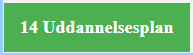 Ny fristNår siden åbnes er der vist en liste over de uddannelsesplaner der tidligere er udarbejdet. For at oprettet en ny uddannelsesplan klik på knappen: Ny frist. Derved åbnes felterne klar til indtastning.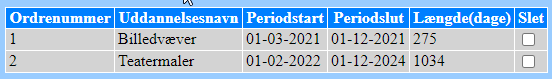 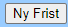 Tvungne felterDer er to tvungne felter markeret med blå ’*’:UddannelsesnavnRækkefølgeUddannelsesnavn vælges i en pop-up. Klik på listknappen for at få adgang til pop-upen.Rækkefølgen indtastes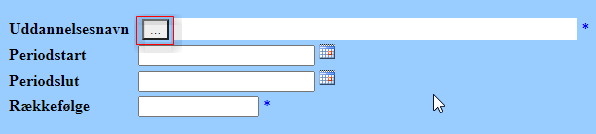 Start og slutPeriodestart og periodeslut indtastes eller vælges i datovælgeren.Gem UddannelsesplanenKlik på Anvend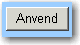 HistorikListe med tidligere Uddannelsesplaner. Når en Uddannelsesplan er noteret og gemt vil den være synlig i en liste på siden.En gemt notering kan ikke rettes. OKVurder resultatet. Klik derefter på OK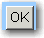 Version2.0Dato: 29.03.2021/MIL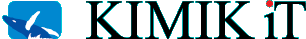 